Муниципальное автономное дошкольное образовательное учреждение детский сад № 3 «Тополёк» Туринского городского округаОЗНАКОМЛЕНИЕ С ОКРУЖАЮЩИМ МИРОМ ИГРА «БРЕЙН - РИНГ»
(подготовительная группа)Составитель: И.В.ПугачёваВоспитатель	высшей квалификационной категорииг. Туринск 2020г.Цель: развивать интеллектуально - познавательную деятельность в процессе общения с природой.Знакомить с нашей планетой Земля (Земля- это громадный шар).Расширять представления о животных различных классов: звери, насекомые, рыбы, земноводные и другие.Воспитывать любовь к природе й бережному отношению к ней.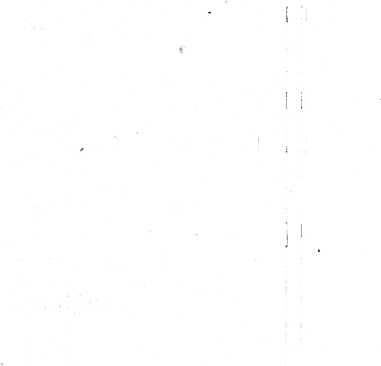 Ход игры:У нас сегодня игра Брейн-ринг. В нашем брей-ринге учувствуют 2 команды: команда «Почемучки» и команда «Знатоки».Капитан команды «Почемучек»Капитан команды «Знатоков» Приветствие капитанов.Уважаемые зрители, поприветствуйте наших игроков.Игроки занимают места.Наш брей-ринг посвящается природе. Природа - наш общий дом. Природу надо беречь насколько хватает сил. Сломали вы ветку в лесу, поймали бабочку, не убрали за собой мусор на природе, вот с этого уже начинается разрушение природы. Помните всегда об этом и берегите природу.Наш с вами брейн-ринг состоит из трех частей, а результаты наши оценивать будет, жури	Домашнее задание. Поэтический конкурс, стихи о природе прочитают	Мы хотим, чтоб птицы пели, чтоб вокруг леса шумели,
Чтобы были голубыми небеса. 
Чтобы речка серебрилась, чтобы бабочка резвилась
И на ягодах сверкала хрусталем роса.

Мы хотим, чтоб солнце грело, и березка зеленела,
И под ёлкой жил смешной колючий ёж,
Чтобы белочка скакала, чтобы радуга сверкала,
Чтобы летом лил веселый  дождь.

Мы хотим, чтоб на планете были счастливы все дети.
Ах, как хочется со всеми нам дружить!
Будем в школах мы учиться, будем к звездам мы стремиться
И сады в краю любимом будем мы растить!Внимание: Первый раунд.Неживая природа. Правила игры.1.       На какой планете мы с вами живем?2.       Чего больше на нашей планете- суши или воды?Как сохранить красоту Земли?Какие материки вы знаете?Расскажите поговорки о лесе.- «Много леса – береги, мало леса – не руби, нету леса – посади»- «Лес и вода – родные брат и сестра»- «Сломать дерево недолго, вырастить – годы»- «Аист на крыше — мир на земле»- «Возвращай земле долг – будет толк».Внимание: Волшебная шкатулка.На свете есть один предмет В котором спрятан белый свет Ты стрелку смело повернешь И без труда домой дойдешь.Откуда берется день и ночь?7.      Из чего состоят облака? (из капелек воды или кристалликов льда)8.      Назови виды осадков?9.      3агадки Это что там за стрела	В темном небе великан, бьет огромныйнебо черное зажгла	барабан (гром)небо черное зажгла в землю с грохотом ушла (молния)Назови месяцы года.Игра «Назови правила поведения в лесу»Жури подводит итоги, а мы отдохнем хоровод свой заведем.Хоровод « Посадили деревца»Внимание: второй раунд1. Как называются животные, вскармливающие детенышей молоком?2. 3ачем белке пышный хвост?З. Зачем еж таскает на себе яблоки?4. Почему мыши все грызут?5. Игра «Чьи рога»?6. Лото такое «Красная книга»?7. Для чего верблюду горб?8. Почему у кошек острые когти?9. Зачем слону хобот?10. Почему кенгуренок живет в сумке?11. Игра «Где чей след?» ,12. На какого зверя наших лесов походит панда?13. Снятся кошкам и собакам сны?14. У какого зверя самая длинная шея?15. Каких животных жарких стран вы знаете?16. Самое умное животное?Танец «Мартышек»Игра со зрителями (игроки совещаются)Шутки – загадки.1.   На каких полях трава не растет? (на полях шляпы)Какая ветка не растет на дереве? (железнодорожная)Каким гребнем голову не расчешешь?(петушинным)Сколь на березе яблок, если на ней восемь сучков, на каждом сучке по пяти яблок?Может ли страус назвать себя птицей? (нет он не умеет говорить)Чем оканчивается день и ночь?Назовите пять дней, не употребляя ни чисел, ни названий дней. (Вчера, сегодня, позавчера, завтра, послезавтра.)Оборудование:Игра «Чей след». Игра «Каждую птицу на свое место».Ира «Чьи рога?» Игра «Правила поведения в лесу»Волшебная шкатулка, (компас)Эмблемы для игроков «Знатоки», «Почемучки».Музыкальное сопровождение (марш, музыка под волшебную шкатулку)Призы для игроков.Третий раунд. Птицы и насекомые.Когда улетают от нас последние утки?Чем кормят голуби своих птенцов и как они их кормят?Как называется домик для птиц сделанный человеком?Почему куры купаются в пыли?Почему яйца превращаются в цыплят? Что дают нам пчелы?Дидактическая игра «Каждую птицу на свое место»Что будет, если насекомые исчезнут? (исчезнут растения: их насекомые опыляют. Исчезнут рыбы, лягушки, птицы - они питаются насекомыми.)Музыкальная пауза «Не обижайте муравья»Слово жури. Награждение призами.Уважаемые зрители поприветствуйте игроков «Круг почета».